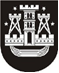 KLAIPĖDOS MIESTO SAVIVALDYBĖS TARYBASPRENDIMASDĖL LIKVIDUOTŲ IR IŠ JURIDINIŲ ASMENŲ REGISTRO IŠREGISTRUOTŲ ĮMONIŲ, ĮMONIŲ, KURIOMS ANTSTOLIO NUSTATYTAS SKOLŲ IŠIEŠKOJIMO NEGALIMUMO AKTAS, BANKRUTAVUSIŲ FIZINIŲ ASMENŲ, MIRUSIŲ FIZINIŲ ASMENŲ SKOLŲ UŽ VALSTYBINĖS ŽEMĖS NUOMĄ PRIPAŽINIMO BEVILTIŠKOMIS IR JŲ NURAŠYMO2021 m. balandžio 29 d. Nr. T2-92KlaipėdaVadovaudamasi Lietuvos Respublikos vietos savivaldos įstatymo 16 straipsnio 2 dalies 26 punktu ir Valstybinės žemės nuomos mokesčio administravimo tvarkos aprašo, patvirtinto Klaipėdos miesto savivaldybės tarybos 2019 m. gegužės 30 d. sprendimu Nr. T2-134 „Dėl valstybinės žemės nuomos mokesčio administravimo tvarkos“, 71 punktu, Klaipėdos miesto savivaldybės taryba nusprendžia:Pripažinti likviduotų ir iš Juridinių asmenų registro išregistruotų įmonių, įmonių, kurioms antstolio nustatytas skolų išieškojimo negalimumo aktas, bankrutavusių fizinių asmenų, mirusių fizinių asmenų skolas už valstybinės žemės nuomą beviltiškomis ir įpareigoti Klaipėdos miesto savivaldybės administracijos Apskaitos skyriui jas nurašyti iš apskaitos dokumentų (priedas).Savivaldybės merasVytautas Grubliauskas